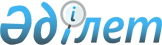 Об определении перечня должностей специалистов в области социального обеспечения, культуры, являющихся гражданскими служащими и работающих в сельской местности Мамлютского района Северо-Казахстанской областиПостановление акимата Мамлютского района Северо-Казахстанской области от 31 июля 2019 года № 145. Зарегистрировано Департаментом юстиции Северо-Казахстанской области 2 августа 2019 года № 5520.
      Сноска. Заголовок в редакции постановления акимата Мамлютского района Северо-Казахстанской области от 10.12.2021 № 301 (вводится в действие по истечении десяти календарных дней после дня его первого официального опубликования).
      В соответствии с подпунктом 2) статьи 18, пунктом 9 статьи 139 Трудового кодекса Республики Казахстан от 23 ноября 2015 года, пунктом 2 статьи 31 Закона Республики Казахстан от 23 января 2001 года "О местном государственном управлении и самоуправлении в Республике Казахстан", акимат Мамлютского района Северо-Казахстанской области ПОСТАНОВЛЯЕТ:
      1. Определить перечень должностей специалистов в области социального обеспечения, культуры, являющихся гражданскими служащими и работающих в сельской местности Мамлютского района Северо-Казахстанской области согласно приложению к настоящему постановлению.
      Сноска. Пункт 1 в редакции постановления акимата Мамлютского района Северо-Казахстанской области от 10.12.2021 № 301 (вводится в действие по истечении десяти календарных дней после дня его первого официального опубликования).


      2. Признать утратившим силу постановление акимата Мамлютского района Северо-Казахстанской области "Об определении перечня должностей специалистов в области здравоохранения, социального обеспечения, образования, культуры, спорта и ветеринарии, являющихся гражданскими служащими и работающих в сельской местности" от 14 апреля 2017 года № 83 (опубликовано 29 мая 2017 год в Эталонном контрольном банке нормативных правовых актов Республики Казахстан в электроном виде, зарегистрировано в Реестре государственной регистрации нормативных правовых актов под № 4186).
      3. Коммунальному государственному учреждению "Отдел экономики и финансов акимата Мамлютского района Северо-Казахстанской области" в установленном законодательством Республики Казахстан порядке обеспечить:
      1) государственную регистрацию настоящего постановления в республиканском государственном учреждении "Департамент юстиции Северо-Казахстанской области Министерства юстиции Республики Казахстан";
      2) в течение десяти календарных дней со дня государственной регистрации настоящего постановления направление его копии в бумажном и электронном виде на казахском и русском языках в Северо-Казахстанский региональный центр правовой информации – филиал Республиканского государственного предприятия на праве хозяйственного ведения "Республиканский центр правовой информации" Министерства юстиции Республики Казахстан для официального опубликования и включения в Эталонный контрольный банк нормативных правовых актов Республики Казахстан.
      3) размещение настоящего постановления на интернет-ресурсе акимата Мамлютского района Северо-Казахстанской области после его официального опубликования.
      4. Контроль за исполнением настоящего постановления возложить на курирующего заместителя акима Мамлютского района Северо-Казахстанской области.
      5. Настоящее постановление вводится в действие по истечении десяти календарных дней после дня его первого официального опубликования. Перечень должностей специалистов в области социального обеспечения, культуры, являющихся гражданскими служащими и работающих в сельской местности Мамлютского района Северо-Казахстанской области
      Сноска. Приложение в редакции постановления акимата Мамлютского района Северо-Казахстанской области от 10.12.2021 № 301 (вводится в действие по истечении десяти календарных дней после дня его первого официального опубликования) ; от 05.10.2022 № 193 (вводится в действие по истечении десяти календарных дней после дня его первого официального опубликования).
      1. Должности специалистов в области социального обеспечения:
      1) социальный работник по уходу за престарелыми и лицами с инвалидностью - специалисты высшего, среднего уровня квалификации высшей, первой, второй категории и без категории;
      2) социальный работник по уходу за детьми - с инвалидностью и лицами с инвалидностью старше 18 лет с психоневрологическими заболеваниями - специалисты высшего, среднего уровня квалификации высшей, первой, второй категории и без категории;
      3) консультант по социальной работе - специалисты высшего уровня квалификации высшей, первой, второй категории и без категории;
      4) специалист структурного подразделения центра (службы) занятости - специалисты высшего, среднего уровня квалификации высшей, первой, второй категории и без категории;
      5) ассистент центра занятости населения. 
      2. Должности специалистов в области культуры:
      1) библиотекарь - специалисты высшего, среднего уровня квалификации высшей, первой, второй категории и без категории;
      2) аккомпаниатор - специалисты высшего, среднего уровня квалификации высшей, первой, второй категории и без категории;
      3) культорганизатор (основных служб) - специалисты высшего, среднего уровня квалификации высшей, первой, второй категории и без категории;
      4) музыкальный руководитель - специалисты высшего, среднего уровня квалификации высшей, первой, второй категории и без категории.
					© 2012. РГП на ПХВ «Институт законодательства и правовой информации Республики Казахстан» Министерства юстиции Республики Казахстан
				
      Аким района 

Р. Анбаев
Приложениек постановлению акиматаМамлютского районаСеверо-Казахстанской областиот 31 июля 2019 года№ 145